Подсистема обеспечения доступа пользователей к системе «АЦК-Финансы»с использованием интернет-браузера («Веб-клиент АЦК-Финансы»)Инструкция по настройке веб-клиента АЦК-ФинансыНастройка компьютераНа компьютере установить программы:В настройках используемого браузера включить поддержку шифрования по ГОСТ.Доступ к программеВнимание! Адрес доступа в АЦК-Финансы нужного года необходимо скопировать и вставить в адресную строку браузера.1) Доступ через единую сеть передачи данных Ленинградской области:Для доступа к 2017 году:  http://192.168.52.5/azk2017Для доступа к 2018 году:  http://192.168.52.5/azk2018Для доступа к 2019 году:  http://192.168.52.5/azk2019Для доступа к 2020 году:  http://192.168.52.5/azk2020Для доступа к 2021 году:  http://192.168.52.5/azk2021Для доступа к 2022 году:  http://192.168.52.5/azk2) Доступ через канал VPN (через интернет)Для доступа к 2017 году:  https://ackf.ssl.lenreg.ru/azk2017Для доступа к 2018 году:  https://ackf.ssl.lenreg.ru/azk2018Для доступа к 2019 году:  https://ackf.ssl.lenreg.ru/azk2019Для доступа к 2020 году:  https://ackf.ssl.lenreg.ru/azk2020Для доступа к 2021 году:  https://ackf.ssl.lenreg.ru/azk2021Для доступа к 2022 году:  https://ackf.ssl.lenreg.ru/azk Работа с программой1)	Введите или скопируйте нужный адрес, в адресную строку браузера.2)	На открывшейся странице введите выданное вам имя пользователя и пароль, чтобы приступить к работе с программой.Внимание! Необходимо выполнить операцию по выбору бюджета нужного года!Типовые действия по работе в программе указаны в меню "Справка"Инструкции по работе с конкретными документами можно получить на сайте Комитета финансов Ленинградской области по ссылке: https://finance.lenobl.ru/ru/o-komitete/informatsionnye-sistemy/isubp/azk-finansy/instrukcii_azkweb/.Для работы с документами необходима электронная подпись. Информацию можно получить по ссылке: https://leningrad.roskazna.gov.ru/gis/udostoveryayushhij-centr/poryadok-polucheniya-sertifikata/.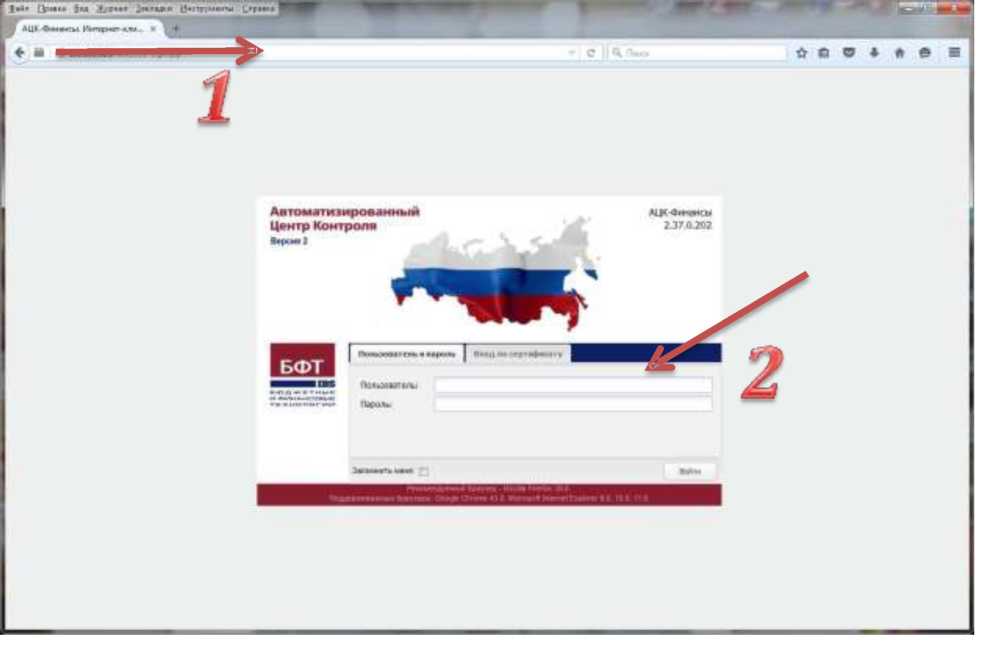 Выбор бюджета: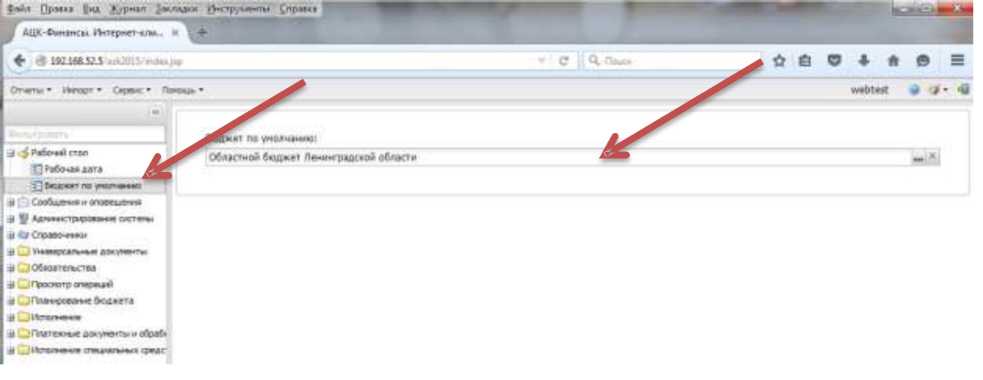 Меню «Справка»: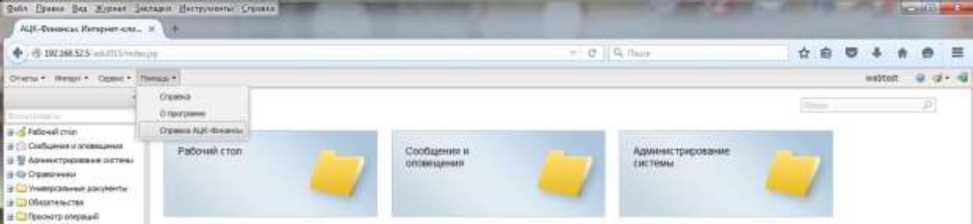 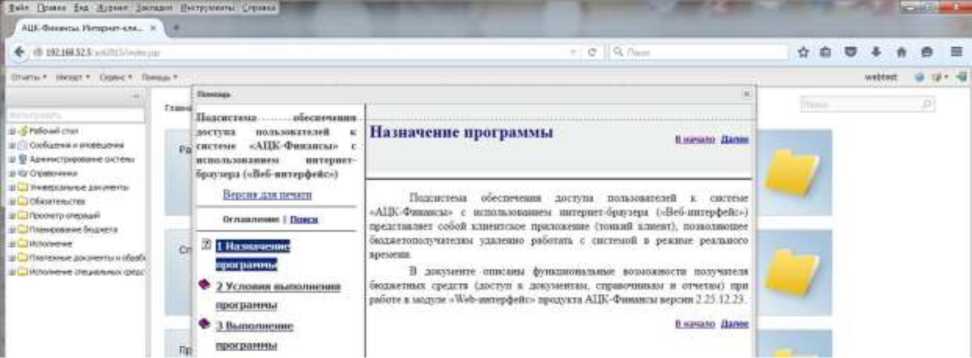 Название программыАдрес скачиванияКрипто ПРО CSP не ниже 4.0https://cryptopro.ru/products/csp/downloadsЯндекс-ГОСТ илиСhromium-GOST https://browser.yandex.ru/https://github.com/deemru/chromium-gost/releases/latestСервис ЭП АЦКhttps://finance.lenobl.ru/media/uploads/userfiles/2022/02/11/setup.exe